Introduction to ORCID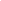 OVERVIEWWhile each person is unique, our names are not. For example, if you searched for Anna Walker in Google, you might find the English botanist you were looking for, or you might find the author and illustrator of children’s books from Australia. Using an ORCID, Open Researcher and Contributor ID, rather than a name, addresses this challenge. In this activity, you will learn more about persistent identifiers and how they are useful for researchers. You will also create your own ORCID.Learning ObjectivesRegister for an ORCID.Recognize and communicate the importance of an ORCID.Populate your own ORCID with your data.Navigate the ORCID website to learn more about other researchers.SETTING THE SCENE Please watch this short video before reading the background information below. ORCID (2014). What is an ORCID? [Video]. Vimeo. https://vimeo.com/97150912 
Archived 22 March 2023: https://web.archive.org/web/20230322162518/https://vimeo.com/97150912BACKGROUND INFORMATIONWhile each person is unique, our names are not. For example, if you searched for Anna Walker in Google, you might find the English botanist you were looking for, or you might find the author and illustrator of children’s books from Australia. Using an ORCID, Open Researcher and Contributor ID, rather than a name addresses this challenge. Since names are not unique, a particular author's contributions to the scientific literature or publications can be hard to recognize. Names can change (such as with marriage), have cultural differences in name order, contain inconsistent use of first-name abbreviations, and employ different writing systems. ORCIDs provide a persistent identity for humans, similar to tax ID numbers or social security numbers.ORCIDs are free, unique, persistent identifiers for individuals to use as they engage in research, scholarship, and innovation activities. A Persistent identifier (PID) is a long-lasting and globally unique reference to a digital resource that cannot be reused to refer to a different object (Güntsch et al., 2017; McMurry et al., 2017; Nelson et al., 2018). Borrowing terminology from software development, PIDs are sometimes treated as synonyms of globally unique identifiers (GUID) or universally unique identifiers (UUID). However, the persistence of identifiers remains challenging for both social and technical reasons. Using ORCIDs can potentially help ensure everyone gets credit for their work, therefore hopefully minimizing the amount of future hidden figures in natural history collections and science in general. Most researchers wait to register for an ORCID till they have published or are about to publish a paper; however, this potentially misses out on receiving credit for contributions made through community science work, class work, or individual projects. ORCID can also be used as a type of online CV for students to display their work and easily share their contributions as they apply for internships, scholarships, and jobs. ACTIVITYThis activity is separated into two parts. Part one includes step-by-step instructions for registering for an ORCID for yourself. Part two is a short exercise to explore the ORCID website.Part 1 – Register for an ORCID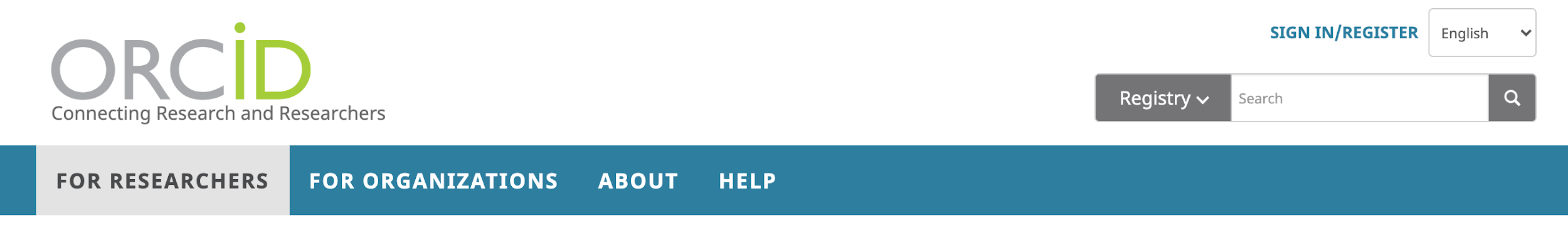 Head to https://orcid.org/ and press the Sign in/Register button.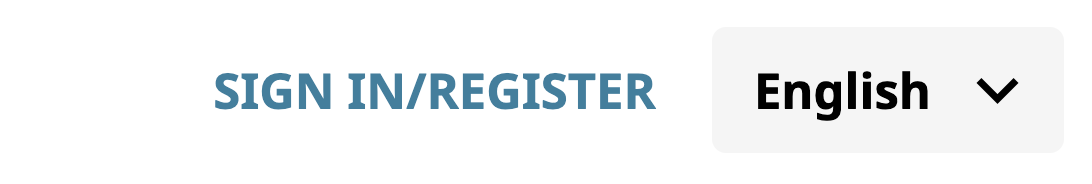 Below the sign-in details, there is an option to “Register now” if you don’t have an ORCID already.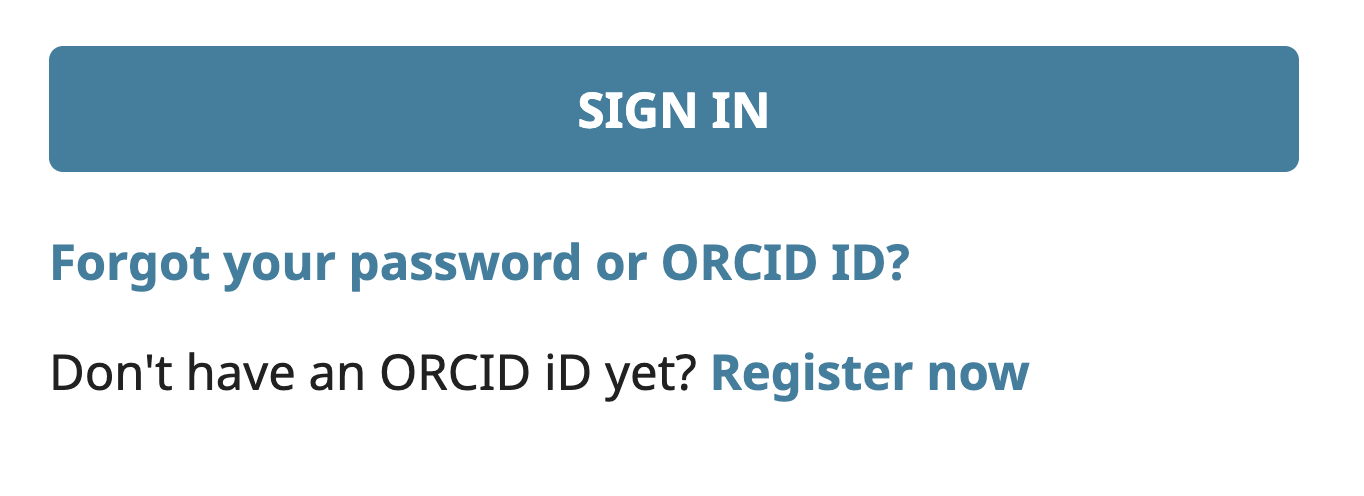 When you create your ORCID it should have your full name as well as your current affiliation, for example, the college or university in which you are enrolled. Please make sure you keep a record note of your password. When entering your email address, please use an address to which you will have long term access; you will lose access to your campus email after graduation. Other information that you might like to include (you could treat this as an online version of a CV):Also known as names - any other names you would like to addYour countryEmployment historyEducationConsider whether you wish to make your ORCID public. This is useful for those students who intend to publish or wish to make public their contributions and get credit for the same.Part 2- Explore ORCIDAn ORCID (Open Researcher and Contributor ID) is a unique digital identifier that distinguishes you from every other person. ORCIDs aren't just for faculty or researchers. ORCID profiles support a wide variety of output, from poster projects to student papers or video exhibits, and they are a great place to get started documenting your work. It is important that students obtain an ORCID early in their academic journey so they can receive credit for all of their work. Answer the questions below as you explore ORCID.What is your ORCID?If you search for your name, how many results match?Search for your instructor’s name. Are you able to find them?What sorts of activities do they have listed?Did you learn anything new about your instructor?GLOSSARY CV: Curriculum Vitae; an account of an individual’s education and experience, typically used in academic settings. Similar to a resume, but longer and more comprehensive.GUID: Globally unique identifiersORCID: Free, unique, persistent identifiers for individuals to use as they engage in research, scholarship, and innovation activitiesPID: Persistent identifier; a long-lasting and globally unique reference to a digital resource that cannot be reused to refer to a different objectUUID: Universally Unique Identifier REFERENCESGüntsch, A., Hyam, R., Hagedorn, G., Chagnoux, S., Röpert, D., Casino, A., Droege, G., Glöckler, F., Gödderz, K., Groom, Q., Hoffman, J., Holleman, A., Kempa, M., Koivula, H., Marhold, K., Nicolson, N., Smith, V. S., & Triebel, D. (2017). Actionable, long-term stable and semantic web compatible identifiers for access to biological collection objects. Database, 2017, bax003. https://doi.org/10.1093/database/bax003 McMurry, J. A., Juty, N., Blomberg, N., Burdett, T., Conlin, T., Conte, N., … & Parkison, H. (2017) Identifiers for the 21st century: How to design, provision, and reuse persistent identifiers to maximize utility and impact of life science data. PLoS Biology, 15(6): e2001414. https://doi.org/10.1371/journal.pbio.2001414 Nelson, G., Sweeney, P., & Gilbert, E. (2018). Use of globally unique identifiers (GUIDs) to link herbarium specimen records to physical specimens. Applications in Plant Sciences, 6(2): e1027. https://doi.org/10.1002/aps3.1027 ORCID (2014). What is an ORCID? [Video]. Vimeo. https://vimeo.com/97150912 
Archived 22 March 2023: https://web.archive.org/web/20230322162518/https://vimeo.com/97150912AUTHOR INFORMATIONSiobhan Leachman, https://orcid.org/0000-0002-5398-7721, Wikimedia Aotearoa New Zealand Adania Flemming, https://orcid.org/0000-0002-7354-7029, Florida Museum of Natural History, University of Florida, Gainesville, FL 32611Makenzie Mabry, https://orcid.org/0000-0002-6139-9559, Florida Museum of Natural History, University of Florida, Gainesville, FL 32611Molly Phillips, https://orcid.org/0000-0003-1568-4858, BioQUEST, BCEENET, and BLUE, Alachua, FL 32615Shawn Zeringue-Krosnick, https://orcid.org/0000-0002-8027-5295, Dept. of Biology, Hollister Herbarium, TN Tech University, Cookeville, TN 38505Jennifer Kovacs, https://orcid.org/0000-0002-9130-176X, Dept of Biology, Agnes Scott University, Decatur, GA 30030Olubunmi Aina, https://orcid.org/0000-0001-5925-0651, Biology Dept, Allen University, Columbia, SC 29204